T.CKİRAZ KAYMAKAMLIĞIUMRLU İLKOKULU-ORTAOKULU MÜDÜRLÜĞÜ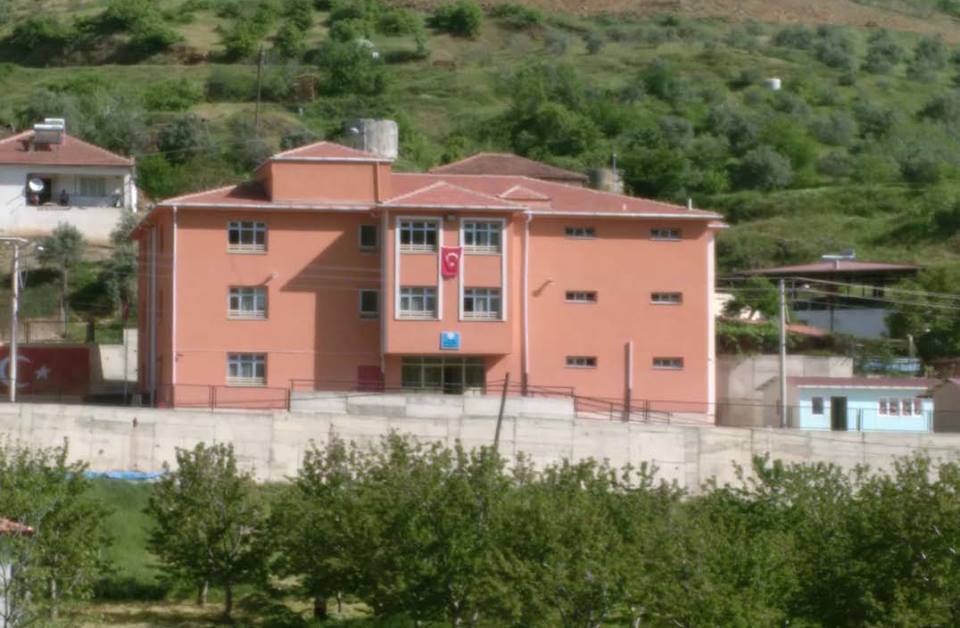 2019-2023 STRATEJİK PLANI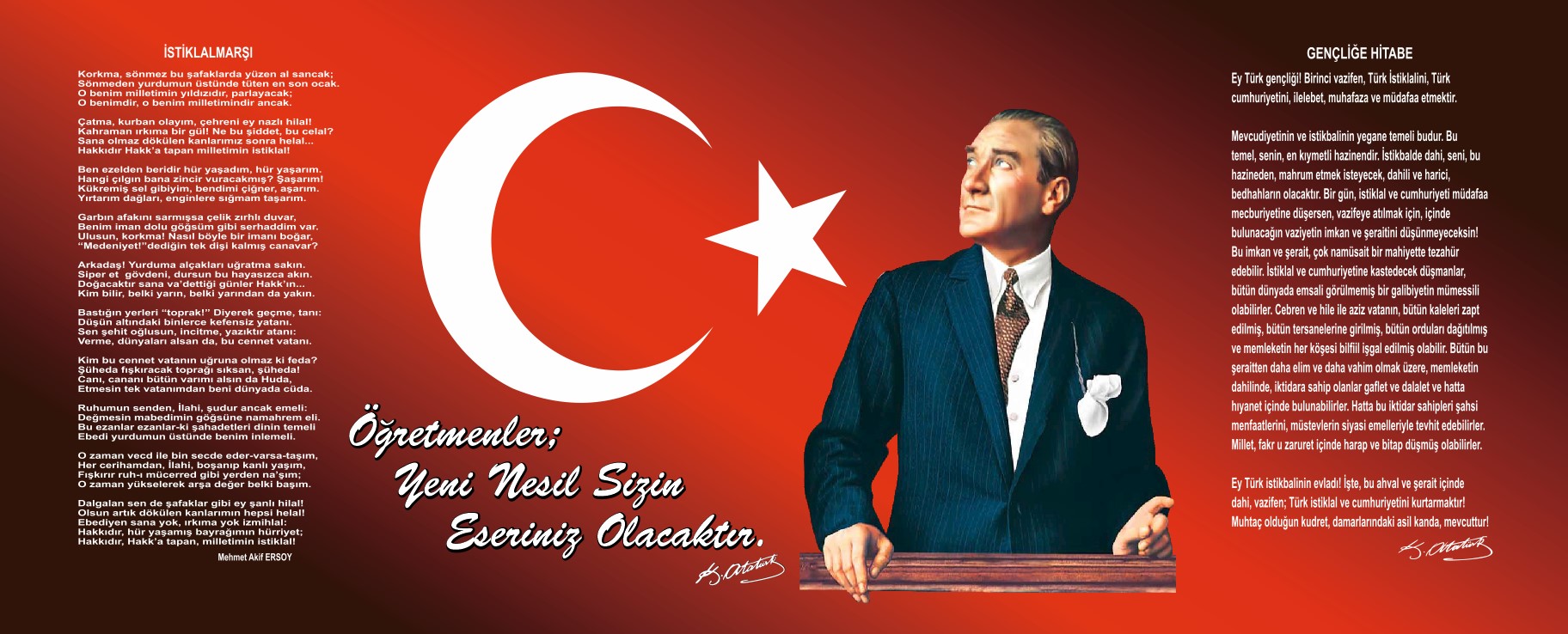                                                                                          Sunuş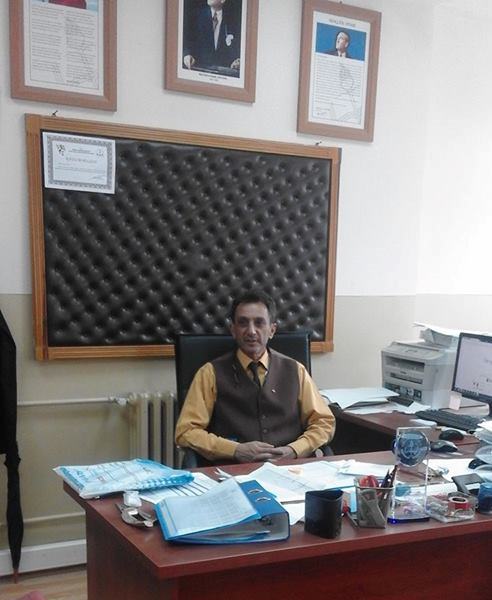 Günümüz dünyasında her alanda yaşanan gelişmeler tüm kurumları olduğu gibi eğitim kurumlarını da çok yönlü olarak etkilemektedir. Bu nedenle eğitim ve öğretimde yeni yaklaşım ve uygulamaların yaşama geçirilmesi bir zorunluluk olarak karşımıza çıkmaktadır. Bir eğitim kurumu olarak 2019-2023 Stratejik Planda beklenen işlevleri yerine getirebilmemiz, yapılan planlamalara ve bu planların etkin bir şekilde uygulanmasına bağlıdır. Bunun farkında olarak bu değişime ayak uydurabilmek, okulumuzun gelişimini ve çevreye uyumunu sağlayabilmek, çevremizi değişime hazırlayabilmek ve çalışmalarımızın meyvesi ve geleceğimizin teminatı olan öğrencilerimizi kendilerini en iyi hissettikleri alanda geliştirmelerine olanak sağlamak için kurum olarak belirlediğimiz hedeflere planlanmış zaman diliminde ulaşabilme amacıyla okulumuzun önümüzdeki yıllarını planlamak gerektiğini ve geleceği planlamanın en iyi yolunun da geçmişe ve bu güne bakmak olduğuna inanarak planımızı bu doğrultuda hazırladık.Kurumumuza olan inancı ile hep yanımızda olan ve desteğini esirgemeyen okul aile birliği başkanımız Hasan Hüseyin CEYLAN’a şükranlarımızı iletiyoruz.Mehmet AYDINOkul Müdürü  İçindekilerSunuş	3İçindekiler	4BÖLÜM I: GİRİŞ ve PLAN HAZIRLIK SÜRECİ	5BÖLÜM II: DURUM ANALİZİ	6Okulun Kısa Tanıtımı 	6Okulun Mevcut Durumu: Temel İstatistikler	7PAYDAŞ ANALİZİ	12GZFT (Güçlü, Zayıf, Fırsat, Tehdit) Analizi	14Gelişim ve Sorun Alanları	16BÖLÜM III: MİSYON, VİZYON VE TEMEL DEĞERLER	19MİSYONUMUZ 	19VİZYONUMUZ 	19TEMEL DEĞERLERİMİZ 	19BÖLÜM IV: AMAÇ, HEDEF VE EYLEMLER	21TEMA I: EĞİTİM VE ÖĞRETİME ERİŞİM	21TEMA II: EĞİTİM VE ÖĞRETİMDE KALİTENİN ARTIRILMASI	24TEMA III: KURUMSAL KAPASİTE	28V. BÖLÜM: MALİYETLENDİRME	32EKLER:	34BÖLÜM I: GİRİŞ ve PLAN HAZIRLIK SÜRECİ2019-2023 dönemi stratejik plan hazırlanması süreci Üst Kurul ve Stratejik Plan Ekibinin oluşturulması ile başlamıştır. Ekip tarafından oluşturulan çalışma takvimi kapsamında ilk aşamada durum analizi çalışmaları yapılmış ve durum analizi aşamasında paydaşlarımızın plan sürecine aktif katılımını sağlamak üzere paydaş anketi, toplantı ve görüşmeler yapılmıştır. Durum analizinin ardından geleceğe yönelim bölümüne geçilerek okulumuzun amaç, hedef, gösterge ve eylemleri belirlenmiştir. Çalışmaları yürüten ekip ve kurul bilgileri altta verilmiştir.STRATEJİK PLAN ÜST KURULUBÖLÜM II: DURUM ANALİZİDurum analizi bölümünde okulumuzun mevcut durumu ortaya konularak neredeyiz sorusuna yanıt bulunmaya çalışılmıştır. Bu kapsamda okulumuzun kısa tanıtımı, okul künyesi ve temel istatistikleri, paydaş analizi ve görüşleri ile okulumuzun Güçlü Zayıf Fırsat ve Tehditlerinin (GZFT) ele alındığı analize yer verilmiştir.Okulun Kısa Tanıtımı     Okulumuz 2013-2014 yılında şu anda bulunan binasında hizmete girmiştir. Daha önce Birleştirilmiş Sınıflı İlkokul olarak çalışmaktaydı. 2013 yılına kadar ortaokul mezunu öğrenciler bulunmadığı için bazı verilerde eksiklikler olması normaldir. Okulumuzda 1 anasınıfı, 2 sınıf öğretmeni, 5 branş öğretmeni görev yapmaktadır. Anasınıfı bir şube, ilkokul beş şube, ortaokul beş şube olacak şekilde toplam 11 şube bulunmaktadır. İlkokul 144, ortaokul 102 öğrenci bulunmaktadır. Okulumuz taşıma merkezli olarak eğitim vermektedir. 230 taşımalı öğrenci bulunmaktadır. Öğrencilerimiz 18 adet servis ile ulaşım sağlamaktadır.Okulun Mevcut Durumu: Temel İstatistiklerOkul KünyesiOkulumuzun temel girdilerine ilişkin bilgiler altta yer alan okul künyesine ilişkin tabloda yer almaktadır.Temel Bilgiler Tablosu- Okul Künyesi Çalışan BilgileriOkulumuzun çalışanlarına ilişkin bilgiler altta yer alan tabloda belirtilmiştir.Çalışan Bilgileri TablosuOkulumuz Bina ve Alanları	Okulumuzun binası ile açık ve kapalı alanlarına ilişkin temel bilgiler altta yer almaktadır.Okul Yerleşkesine İlişkin Bilgiler Sınıf ve Öğrenci Bilgileri	Okulumuzda yer alan sınıfların öğrenci sayıları alttaki tabloda verilmiştir.Donanım ve Teknolojik KaynaklarımızTeknolojik kaynaklar başta olmak üzere okulumuzda bulunan çalışır durumdaki donanım malzemesine ilişkin bilgiye alttaki tabloda yer verilmiştir.Teknolojik Kaynaklar TablosuGelir ve Gider BilgisiOkulumuzun genel bütçe ödenekleri, okul aile birliği gelirleri ve diğer katkılarda dâhil olmak üzere gelir ve giderlerine ilişkin son iki yıl gerçekleşme bilgileri alttaki tabloda verilmiştir.PAYDAŞ ANALİZİKurumumuzun temel paydaşları öğrenci, veli ve öğretmen olmakla birlikte eğitimin dışsal etkisi nedeniyle okul çevresinde etkileşim içinde olunan geniş bir paydaş kitlesi bulunmaktadır. Paydaşlarımızın görüşleri anket, toplantı, dilek ve istek kutuları, elektronik ortamda iletilen önerilerde dâhil olmak üzere çeşitli yöntemlerle sürekli olarak alınmaktadır.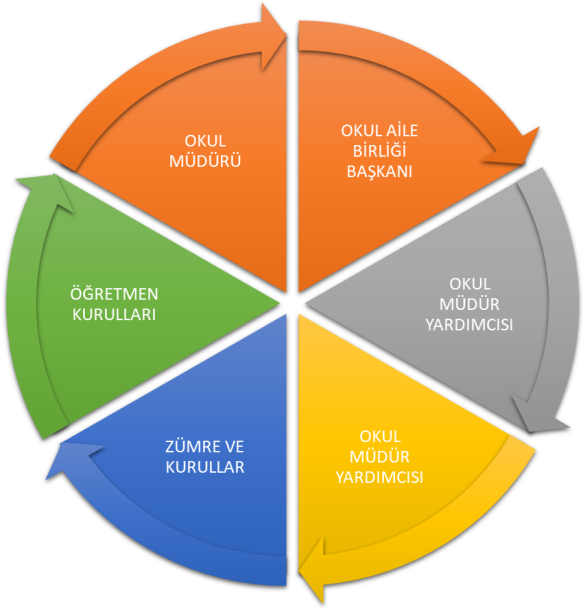 Paydaş anketlerine ilişkin ortaya çıkan temel sonuçlara altta yer verilmiştir  : Öğrenci Anketi Sonuçları:Öğrencilerimiz okul idaresi ve okul öğretmenleriyle rahatlıkla görüşebildiğini, okulda kendilerini güvende hissettiklerini ,kararlarda fikirlerinin alındığını, okul Binasının temizliğinden memnun olduklarını, derslerde konuya uygun araç gereç kullanıldığını  dile getirmişlerdir. Bunun yanından rehberlik servisinden yararlanamadıklarını, okul binasında fiziki mekanların yeterli olmadığını, yeterli miktarda sanatsal ve kültürel faaliyet olmadığı konusunda görüş bildirmişlerdir.Öğretmen Anketi Sonuçları:Öğretmenlerimiz  Okulumuzda alınan kararların çalışanların katımlıyla alındığını, kurumdaki tüm duyuruların  çalışanlara zamanında iletildiğini, kendilerini okulun değerli üyeleri gördükleri, okulda öğretmenler arasında herhangi bir ayrım yapılmadığını, yöneticilerin yaratıcı ve yenilikçi düşüncelerini tevsik edildiğini ,alanlarına ilişkin yenilik ve gelişmeleri takip ettiklerini dile getirmişlerdir. Bunu yanında okulun teknik araç gereç yönünden yeterli donanıma sahip olmadığını, okulda çalışanlara yönelik  yeteri kadar sosyal-kültürel faaliyetlerde düzenlenmediğini  belirtmişler. Okul güvenliği ,rehberlik faaliyetleri  konusundaki eksiklikler, taşıma Faaliyetlerindeki aksaklıklar ,okul bina ve fiziki yapısındaki eksiklikler üzerinde durmuşlardır.Veli Anketi Sonuçları:Veliler okulu genel olarak başarılı bulmakta, ihtiyaç duyulduğunda okul çalışanlarına rahatlıkla ulaşabildiklerini, duyuruları zamanında öğrendiklerini, velileri ilgilendiren kararlarda görüşlerinin alındığını ,istek ve şikayetlerinin idare tarafından dikkate alındığını, öğretmenlerin yeniliğe açık olduğunu ,çocuklarının öğretmenleri ve okulu sevdiğini, öğretmenleriyle iyi anlaştığını, okulun temizlik olarak beğendiklerini  dile getirmişlerdir. Bunun yanı sıra okulumuzda rehberlik hizmetleri, okulun teknik araç gereç yönünden eksikleri olduğu noktasında görüş bildirmişlerdir.GZFT (Güçlü, Zayıf, Fırsat, Tehdit) Analizi Okulumuzun temel istatistiklerinde verilen okul künyesi, çalışan bilgileri, bina bilgileri, teknolojik kaynak bilgileri ve gelir gider bilgileri ile paydaş anketleri sonucunda ortaya çıkan sorun ve gelişime açık alanlar iç ve dış faktör olarak değerlendirilerek GZFT tablosunda belirtilmiştir. Dolayısıyla olguyu belirten istatistikler ile algıyı ölçen anketlerden çıkan sonuçlar tek bir analizde birleştirilmiştir.Kurumun güçlü ve zayıf yönleri donanım, malzeme, çalışan, iş yapma becerisi, kurumsal iletişim gibi çok çeşitli alanlarda kendisinden kaynaklı olan güçlülükleri ve zayıflıkları ifade etmektedir ve ayrımda temel olarak okul müdürü/müdürlüğü kapsamından bakılarak iç faktör ve dış faktör ayrımı yapılmıştır. İçsel Faktörler Güçlü YönlerZayıf YönlerDışsal Faktörler FırsatlarTehditler Gelişim ve Sorun AlanlarıGelişim ve sorun alanları analizi ile GZFT analizi sonucunda ortaya çıkan sonuçların planın geleceğe yönelim bölümü ile ilişkilendirilmesi ve buradan hareketle hedef, gösterge ve eylemlerin belirlenmesi sağlanmaktadır. Gelişim ve sorun alanları ayrımında eğitim ve öğretim faaliyetlerine ilişkin üç temel tema olan Eğitime Erişim, Eğitimde Kalite ve kurumsal Kapasite kullanılmıştır. Eğitime erişim, öğrencinin eğitim faaliyetine erişmesi ve tamamlamasına ilişkin süreçleri; Eğitimde kalite, öğrencinin akademik başarısı, sosyal ve bilişsel gelişimi ve istihdamı da dâhil olmak üzere eğitim ve öğretim sürecinin hayata hazırlama evresini; Kurumsal kapasite ise kurumsal yapı, kurum kültürü, donanım, bina gibi eğitim ve öğretim sürecine destek mahiyetinde olan kapasiteyi belirtmektedir.Gelişim ve sorun alanlarına ilişkin GZFT analizinden yola çıkılarak saptamalar yapılırken yukarıdaki tabloda yer alan ayrımda belirtilen temel sorun alanlarına dikkat edilmesi gerekmektedir.Gelişim ve Sorun AlanlarımızBÖLÜM III: MİSYON, VİZYON VE TEMEL DEĞERLEROkul Müdürlüğümüzün Misyon, vizyon, temel ilke ve değerlerinin oluşturulması kapsamında öğretmenlerimiz, öğrencilerimiz, velilerimiz, çalışanlarımız ve diğer paydaşlarımızdan alınan görüşler, sonucunda stratejik plan hazırlama ekibi tarafından oluşturulan Misyon, Vizyon, Temel Değerler; Okulumuz üst kurulana sunulmuş ve üst kurul tarafından onaylanmıştır.MİSYONUMUZ         Türk Milli Eğitimin Genel Amaçları doğrultusunda, Atatürk’ün yaktığı meşalenin ışığında; geçmişinden gelen tarihi misyonun farkında geleceğe emin adımlarla yürüyen, kendi öz benliğini ve kabiliyetlerini bilerek bunları milletin hizmetinde kullanmayı hedefleyen, kültürel ve bireysel farklılıkları benimseyen, insan haklarına saygılı, bilim ve teknolojiden yararlanmasını bilen, katılımcı, paylaşımcı, düşüncelerini rahatlıkla ifade edebilen, bulunduğu ortamda kendini kabul ettiren, sosyal ve sportif faaliyetlere önem veren,İnsanı Doğayı seven, demokrasiye aşık; ve üst öğrenime bu donanımla gidebilecek bireyler yetiştirmek.VİZYONUMUZ Milli ve manevi değerlerin bilincinde olan, bilimsel gelişmeler ışığında, eğitimin önündeki engelleri aşarak, çağdaş eğitim –öğretim anlayışıyla modern dünya gereksinimlerini benimseyerek öğrenmeyi öğrenen, sorgulayan, üreten, güvenilir, paylaşımcı, nitelikli, özgüveni gelişmiş, sosyal ve kültürel faaliyetlere katılımcı, çevre bilinci yüksek, başkalarının haklarına saygılı, ülkesine karşı sorumlu demokratik bireyler yetiştiren, fiziki donanımı tam, yüksek ahlaki değerler kazanmış, küresel rekabete hazır ,kalitede öncü bir kurum olmak.TEMEL DEĞERLERİMİZ Nitelikli eğitimTarihi Kültürüne BağlılıkAtatürk ilke ve Devrimlerine BağlılıkYenilik ve gelişime açıklık, bilimsellikGüvenilir olmakPlanlı olmakProfesyonellik ve demokrasiye bağlılıkUlaşılabilirlikEtik değerlere bağlılıkFarklılıklara karşı saygılı, sabırlı ve anlayışlı olmakTarafsızlıkEtkili, kaliteli ve çözüm odaklı hizmetŞeffaflık ve hesap verilebilirlikÇevreye, insana ve diğer canlılara duyarlılıkKişisel verilerde gizlilikTEMA I: EĞİTİM VE ÖĞRETİME ERİŞİMEğitim ve öğretime erişim okullaşma ve okul terki, devam ve devamsızlık, okula uyum ve oryantasyon, özel eğitime ihtiyaç duyan bireylerin eğitime erişimi, yabancı öğrencilerin eğitime erişimi ve hayat boyu öğrenme kapsamında yürütülen faaliyetlerin ele alındığı temadır.Stratejik Amaç 1: Bütün bireylerin eğitim ve öğretime adil şartlar altında erişmesini ve yine eğitim öğretimini adil şartlar altında tamamlamasını sağlamak.Stratejik Hedef 1.1 Plan dönemi sonuna kadar dezavantajlı gruplar başta olmak üzere, eğitim ve öğretimin her tür ve kademesinde katılım ve tamamlama oranlarını artırmak , uyum ve devamsızlık sorunlarını gidermektir.PERFORMANS GÖSTERGELERİ EylemlerStratejik Hedef 1.2  Özel eğitim ihtiyacı olan öğrencilerimizin akranlarıyla  sosyal ve akademik olarak eş değer hale gelebilmeleri için gerekli etkinlikler yapmak.EylemlerOkulumuzda başta dezavantajlı bireyler olmak üzere, tüm bireylerin eğitim ve öğretime etkin katılımının artırılması planlanmaktadır. Bu nedenle eğitim ve öğretime katılımın artırılması ve tüm bireylere adil şartlarda sunulması hedeflenmektedir. Bu hedefin gerçekleşmesi ile örgün öğretimin her kademesinde okullaşma oranlarının ve hayat boyu öğrenmeye katılımın artması, devamsızlığın ve devamsızlıkların azalması, özellikle  okulu özel  eğitim öğrencileri  olmak üzere özel politika gerektiren grupların eğitime erişim olanaklarının artması hedeflenmektedir.TEMA II: EĞİTİM VE ÖĞRETİMDE KALİTENİN ARTIRILMASIEğitim ve öğretimde kalitenin artırılması başlığı esas olarak eğitim ve öğretim faaliyetinin hayata hazırlama işlevinde yapılacak çalışmaları kapsamaktadır. Bu tema altında akademik başarı, sınav kaygıları, sınıfta kalma, ders başarıları ve kazanımları, disiplin sorunları, öğrencilerin bilimsel, sanatsal, kültürel ve sportif faaliyetleri ile istihdam ve meslek edindirmeye yönelik rehberlik ve diğer mesleki faaliyetler yer almaktadır. Stratejik Amaç 2: Bütün bireylere ulusal ve uluslararası ölçütlerde bilgi, beceri, tutum ve davranışın kazandırılmasına; girişimci, yenilikçi, dil becerileri yüksek, iletişime ve öğrenmeye açık, özgüven ve sorumluluk sahibi sağlıklı ve mutlu bireylerin yetişmesine imkân sağlamak.Stratejik Hedef 2.1. Öğrenme kazanımlarını takip eden ve velileri de sürece dâhil eden bir yönetim anlayışı ile öğrencilerimizin akademik başarıları ve sosyal faaliyetlere etkin katılımı artırılacaktır.Performans GöstergeleriEylemler             Özel eğitime muhtaç ve üstün yetenekli öğrencilerin yetiştirilmesi için etkili tanılama ve kaliteli bir eğitim ile bireylerin potansiyellerini açığa çıkarılmasına ortam sağlayarak bedensel, ruhsal ve zihinsel gelişimlerini desteklemek hedeflenmiştir .Sağlıklı beslenme ve kitap okuma alışkanlığı kazandırılması ile ilgili çalışmalar hedeflenmektedir. Tüm engel grubundaki çocuklardan durumu uygun olanlar; okulumuzda kaynaştırma eğitimine alınmakta, özel eğitim sınıfları ve destek eğitimi yoluyla eğitim hizmetlerinden yararlandırılmaktadırlar. Hedefimiz Öğrencilerimizin bedensel, ruhsal ve zihinsel gelişimlerine katkı sağlamak amacıyla yerel ve ulusal düzeyde sportif, sanatsal ve kültürel faaliyetler gerçekleştirilmektir Ancak mevcut durumda söz konusu faaliyetlerin izlenmesine olanak sağlayacak bir yapı bulunmamaktadır. Öğrencilerin motivasyonunun sağlanmasının yanı sıra aidiyet duygusuna sahip olması eğitim ve öğretimin kalitesi için bir gösterge olarak kabul edilmektedir. iftihar belgesi alan öğrenci oranı da bu kapsamda temel göstergelerden biri olarak ele alınmıştır. Okulumuzda çocukların düşünsel, duygusal ve fiziksel ihtiyaçlarını destekleyen Tasarım-Beceri Atölyeleri kurmayı hedeflemekteyiz. Eğitimin tüm kademelerindeki özel eğitim ve rehberlik hizmetlerinin etkililiği ve verimliliğinin artırılması hedeflenmektedir. Bütün bireylerin bedensel, ruhsal ve zihinsel gelişimlerine yönelik faaliyetlere katılım oranını ve öğrencilerin akademik başarı düzeylerini artırmayı hedeflemekteyiz.TEMA III: KURUMSAL KAPASİTEStratejik Amaç 3: Eğitim ve öğretim faaliyetlerinin daha nitelikli olarak verilebilmesi için okulumuzun kurumsal kapasitesi güçlendirilecektir.Stratejik Hedef 3.1.     Okulun fiziki ortamlarını iyileştirilerek ihtiyaca cevap verecek düzeye getirilecek ve eğitim öğretim faaliyetlerinin kalitesi arttırılacak, eğitimde teknoloji kullanımı teşvik edilecek, kaynak kullanımında etkililiğin ve verimliliğin artması sağlanacaktır.Performans GöstergeleriEylemlerV. BÖLÜM: MALİYETLENDİRME2019-2023 Stratejik Planı Faaliyet/Proje Maliyetlendirme TablosuVI. BÖLÜM: İZLEME VE DEĞERLENDİRMEOkulumuz Stratejik Planı izleme ve değerlendirme çalışmalarında 5 yıllık Stratejik Planın izlenmesi ve 1 yıllık gelişim planın izlenmesi olarak ikili bir ayrıma gidilecektir. Stratejik planın izlenmesinde 6 aylık dönemlerde izleme yapılacak denetim birimleri, il ve ilçe millî eğitim müdürlüğü ve Bakanlık denetim ve kontrollerine hazır halde tutulacaktır.Yıllık planın uygulanmasında yürütme ekipleri ve eylem sorumlularıyla aylık ilerleme toplantıları yapılacaktır. Toplantıda bir önceki ayda yapılanlar ve bir sonraki ayda yapılacaklar görüşülüp karara bağlanacaktır. EKLER: Öğretmen, öğrenci ve veli anket örnekleri   http://umurluilkokulu.meb.k12.trhttp://umurluortaokulu.meb.k12.tr  internet sitelerinde mevcuttur.Üst Kurul BilgileriÜst Kurul BilgileriEkip BilgileriEkip BilgileriAdı SoyadıUnvanıAdı SoyadıUnvanıMehmet AYDINMüdür V.Yasemin ÖZMENSınıf ÖğretmeniMüdür YardımcısıHasan Hüseyin CEYLANOkul Aile Birliği BaşkanıGüneydi AKADSınıf ÖğretmeniSınıf ÖğretmeniVeysel AŞIRAli AŞIRİbRAHİM DERELİEROkul Aile Birliği ÜyesiMüjde KIZILTEPESevda SALKALHuriye CEYLANÖzlem AKSÖYEKTülin YENİGÜNÖğretmenÖğretmenÖğretmenÖğretmenÖğretmenSosyal-Kültürel ve Tanıtım Programları1.Resim yarışmalarında ilçe çapında dereceler elde edildi.Tören ve Kutlama Programları1. Okul genelinde belirli günler ve haftaların kutlanmasına ve tüm öğrencilerin bu etkinliklere dahil edilmesine özen gösterilmektedir.2. 29 Ekim Cumhuriyet Bayramı, 23 Nisan Ulusal Egemenlik ve Çocuk Bayramı coşkuyla kutlanmakta Gezi İnceleme ProgramlarıYıl sonunda okul pikniği düzenlenmektedir.Müze ve Su altı Müze ve Hayvanat Bahçesi Gezileri Düzenlenmektedir.Sportif Faaliyetler1.Futbol TurnuvasıProjelerTemiz Sınıf Temiz Okul Projesi‘Umurlu ’ Kitap Okuyor  ProjesiAyın Öğrencisi projesiBeyaz Bayrak Projesiİli:  İZMİRİli:  İZMİRİli:  İZMİRİli:  İZMİRİlçesi: KİRAZİlçesi: KİRAZİlçesi: KİRAZİlçesi: KİRAZAdres: Mahalle: UMURLU Cadde/Sokak:UMURLU Dış Kapı No:24 KİRAZ/İZMİRMahalle: UMURLU Cadde/Sokak:UMURLU Dış Kapı No:24 KİRAZ/İZMİRMahalle: UMURLU Cadde/Sokak:UMURLU Dış Kapı No:24 KİRAZ/İZMİRCoğrafi Konum (link):Coğrafi Konum (link):https://goo.gl/maps/9PA2SN7geJz, Kiraz/İzmirhttps://goo.gl/maps/9PA2SN7geJz, Kiraz/İzmirTelefon Numarası: 0232 57560440232 57560440232 5756044Faks Numarası:Faks Numarası:02320232e- Posta Adresi:751220@meb.k12.tr    718630@meb.k12.tr751220@meb.k12.tr    718630@meb.k12.tr751220@meb.k12.tr    718630@meb.k12.trWeb sayfası adresi:Web sayfası adresi:http://umurluilkokulu.meb.k12.trhttp://umurluortaokulu.meb.k12.trhttp://umurluilkokulu.meb.k12.trhttp://umurluortaokulu.meb.k12.trKurum Kodu:718630  -  751220718630  -  751220718630  -  751220Öğretim Şekli:Öğretim Şekli:Tam Gün Tam Gün Okulun Hizmete Giriş Tarihi : 2012Okulun Hizmete Giriş Tarihi : 2012Okulun Hizmete Giriş Tarihi : 2012Okulun Hizmete Giriş Tarihi : 2012Toplam Çalışan Sayısı Toplam Çalışan Sayısı 1111Öğrenci Sayısı:Kız61+4961+49Öğretmen SayısıKadın66Öğrenci Sayısı:Erkek56+4956+49Öğretmen SayısıErkek22Öğrenci Sayısı:Toplam117+98=215117+98=215Öğretmen SayısıToplam88Derslik Başına Düşen Öğrenci SayısıDerslik Başına Düşen Öğrenci SayısıDerslik Başına Düşen Öğrenci Sayısı:19Şube Başına Düşen Öğrenci SayısıŞube Başına Düşen Öğrenci SayısıŞube Başına Düşen Öğrenci Sayısı:18Öğretmen Başına Düşen Öğrenci SayısıÖğretmen Başına Düşen Öğrenci SayısıÖğretmen Başına Düşen Öğrenci Sayısı:16Şube Başına 30’dan Fazla Öğrencisi Olan Şube SayısıŞube Başına 30’dan Fazla Öğrencisi Olan Şube SayısıŞube Başına 30’dan Fazla Öğrencisi Olan Şube Sayısı:2Öğrenci Başına Düşen Toplam Gider MiktarıÖğrenci Başına Düşen Toplam Gider MiktarıÖğrenci Başına Düşen Toplam Gider Miktarı34Öğretmenlerin Kurumdaki Ortalama Görev SüresiÖğretmenlerin Kurumdaki Ortalama Görev SüresiÖğretmenlerin Kurumdaki Ortalama Görev Süresi4Unvan*ErkekKadınToplamOkul Müdürü ve Müdür Yardımcısı101Sınıf Öğretmeni ve Okul Öncesi Öğretmeni224Branş Öğretmeni055Rehber Öğretmen000İdari Personel000Yardımcı Personel224Güvenlik Personeli000Toplam Çalışan Sayıları5914Okul Bölümleri Okul Bölümleri Özel AlanlarVarYokOkul Kat Sayısı3Çok Amaçlı SalonxDerslik Sayısı11Çok Amaçlı SahaxDerslik Alanları (m2)891KütüphanexKullanılan Derslik Sayısı15Fen LaboratuvarıxŞube Sayısı8Bilgisayar Laboratuvarıxİdari Odaların Alanı (m2)44İş AtölyesixÖğretmenler Odası (m2)28Beceri AtölyesixOkul Oturum Alanı (m2)891PansiyonxOkul Bahçesi (Açık Alan)(m2)2024Okul Kapalı Alan (m2)891Sanatsal, bilimsel ve sportif amaçlı toplam alan (m2)0Kantin (m2)0Tuvalet Sayısı9SINIFIKızKızErkekToplamToplamSINIFISINIFIKızKızErkekErkekToplamAnasınıfı A88816165-A5-A13131010231-A99918186-A6-A10101111212-A1717926267-A7-A17171414313-A16161531318-A8-A991414254-A1212142626Akıllı Tahta Sayısı9TV Sayısı0Masaüstü Bilgisayar Sayısı2Yazıcı Sayısı2Taşınabilir Bilgisayar Sayısı0Fotokopi Makinası Sayısı1Projeksiyon Sayısı1İnternet Bağlantı HızıYıllarGelir MiktarıGider Miktarı20161000TL1000TL20171500TL1500TL20181500TL1500TLÖğrencilerSınıf mevcutlarının eğitim-öğretime elverişli olması, öğrencilerin okula devamının sağlanması, disiplinsizlik ve karmaşa bulunmaması,ÇalışanlarGenç ve istekli öğretim kadrosunun olması, kendini geliştiren, gelişime açık ve teknolojiyi kullanan öğretmenin olmasıVelilerVelilerin alınan kararlarda görüşlerinin alınmaya çalışılması.Bina ve YerleşkeOkul binasının  nispeten yeni olmasıDonanımTüm sınıflarımızda bilgisayar ve projeksiyon bulunması.BütçeKantin kirası, okul aile birliği desteğiYönetim SüreçleriAlınan kararlarda personelin görüşünün alınmasıİletişim SüreçleriKurum içi iletişim kanallarının açık olması, okul sitesinin ve SMS bilgilendirme sisteminin aktif olarak kullanılması.ÖğrencilerSınıf mevcutlarının eğitim-öğretime elverişli olması, öğrencilerin okula devamının sağlanması, disiplinsizlik ve karmaşa bulunmaması,ÖğrencilerTaşımalı eğitimden dolayı öğrencilerin verimli çalışma konusundaki eksiklikleri, aile desteğini alamayan öğrenciler ve ailevi sorunlar yaşayan öğrencilerÇalışanlarSık personel değişimi, yardımcı personel sayısının yetersiz olmasıVelilerVelilerin okul ile iletişiminin az olması, yapılan toplantılara katılımının azlığı ve çocuklarına gerekli rehberliği tam anlamıyla yapamamaları.Bina ve YerleşkeBina yeni olmasına rağmen yaşanan fiziki problemler, derslik sayısının yetersiz oluşu,DonanımTeknolojik olarak teknik destekte yaşanan problemler, materyal eksikliği, kütüphane ,atölye bulunmayışıBütçeEkonomik kaynak yetersizliği, genel bütçe haricindeki sabit okul gelirinin sadece kantin kirası olmasıYönetim SüreçleriOkul yönetiminin iş yükünün fazlalığı.İletişim SüreçleriOkul- veli iletişiminin istenilen düzeyde olmamasıÖğrencilerTaşımalı eğitimden dolayı öğrencilerin verimli çalışma konusundaki eksiklikleri, aile desteğini alamayan öğrenciler ve ailevi sorunlar yaşayan öğrencilerPolitikCumhurbaşkanlığı hükümet sistemiyle birlikte eğitim ile ilgili kararların hızlı bir şekilde alınması, Milli Eğitim Bakanımızın eğitimin içinden gelmesi ve sorun alanlarını bilmesi. Yerel yönetimin sosyal ve kültürel faaliyetleri desteklemesi,EkonomikHazineden eğitime ayrılan payın artması, gerektiğinde ilçe milli eğitim müdürlüğünün gerekli yardımı yapması, çeşitli kurumların eğitime faaliyetlerine yönelik duyarlılığı.SosyolojikOkula karşı olumlu bakış açısı.TeknolojikEğitim –Öğretim Faaliyetlerinde teknolojinin etkin olması, bilgiye ulaşımın kolaylaşması, teknolojinin eğitim için faydalı olacağı inanç. Kurumlar arası iletişimin kolay olması,Mevzuat-YasalBakanlık tarafından yapılan değişikliklerin hızlı bir biçimde uygulamaya konulması “Bir Milyon Öğretmen, Bir Milyon Fikir” projesi kapsamında öğretmenlerden gelen fikirlerin bakanlık tarafından mevzuata dönüştürülmesi.EkolojikBölgenin doğal ürünlere ve yeşil alanlara sahip olmasıPolitikCumhurbaşkanlığı Hükümet Sistemiyle birlikte eğitim ile ilgili kararların hızlı bir şekilde alınması, Milli Eğitim Bakanımızın eğitimin içinden gelmesi ve sorun alanlarını bilmesi. Yerel yönetimin sosyal ve kültürel faaliyetleri desteklemesi,EkonomikHazineden eğitime ayrılan payın artması, gerektiğinde ilçe milli eğitim müdürlüğünün gerekli yardımı yapması, çeşitli kurumların eğitime faaliyetlerine yönelik duyarlılığı.SosyolojikOkula karşı olumlu bakış açısı.TeknolojikEğitim –Öğretim faaliyetlerinde teknolojinin etkin olması, bilgiye ulaşımın kolaylaşması, teknolojinin eğitim için faydalı olacağı inanç. Kurumlar arası iletişimin kolay olması,Mevzuat-YasalBakanlık tarafından Yapılan değişikliklerin hızlı bir biçimde uygulamaya konulması “Bir Milyon Öğretmen, Bir Milyon Fikir” projesi kapsamında öğretmenlerden gelen fikirlerin Bakanlık tarafından mevzuata dönüştürülmesi.EkolojikBölgenin doğal ürünlere ve yeşil alanlara sahip olmasıEğitime ErişimEğitimde KaliteKurumsal KapasiteOkullaşma OranıAkademik BaşarıKurumsal İletişimOkula Devam/ DevamsızlıkSosyal, Kültürel ve Fiziksel GelişimKurumsal YönetimOkula Uyum, OryantasyonSınıf TekrarıBina ve YerleşkeÖzel Eğitime İhtiyaç Duyan Bireylerİstihdam Edilebilirlik ve YönlendirmeDonanımYabancı ÖğrencilerÖğretim YöntemleriTemizlik, HijyenHayatboyu ÖğrenmeDers araç gereçleriİş Güvenliği, Okul GüvenliğiTaşıma ve servis 1.TEMA: EĞİTİM VE ÖĞRETİME ERİŞİM 1.TEMA: EĞİTİM VE ÖĞRETİME ERİŞİM1Taşımalı eğitim ve yaşanan aksaklıklar konusunda tedbirler almak.2Taşımalı eğitim ile okula gelen öğrencilerimizin okula uyumları konusunda etkin çalışmalar yapmak.3Özel eğitim ihtiyacı olan öğrencilerimize yönelik tedbirler almak.4Devamsızlık problemi yaşayan öğrencilerimizin okula devamını sağlamak.5Velilerimizin Hayat boyu öğrenmeye katılımlarını sağlamak.6Toplantı ve konferans verilebilecek bir salon olmayışı.789102.TEMA: EĞİTİM VE ÖĞRETİMDE KALİTE2.TEMA: EĞİTİM VE ÖĞRETİMDE KALİTE1Öğrencilerimizin sanatsal, kültürel ve sportif faaliyetlere katılım oranını artırmak2Öğretmenlere yönelik hizmet içi eğitimleri, sosyal ve kültürel faaliyetleri arttırmak3Okulumuzda çeşitli öğretim yöntem ve teknikleri, teknoloji destekli  eğitimin kalitesini arttırmak, öğretmenlerimizin yöntem teknikler konusunda kendilerini geliştirmelerini sağlamak4Okulumuzda uygulanan proje sayısının arttırmak5Deney ve gözlem malzemeleri, bilgisayarlar ve  teknik  araç gereç malzemeleri gibi ders araçları donanımını arttırmak.6Rehberlik Hizmetlerinin geliştirilmesi, öğrencilerimizin.velilerimizin Rehberlik faaliyeti almasının sağlanması.73.TEMA: KURUMSAL KAPASİTE3.TEMA: KURUMSAL KAPASİTE1Tüm sınıflarımızı teknolojik açıdan eksiksiz hale getirmek.2Kurumsal iletişim, kurum kültürü kapsamında sosyal etkinliklerle desteklemek.3Okulumuzun sosyal, kültürel, sanatsal ve sportif faaliyet alanlarının yetersizliği gidermek yönünde yapılacak çalışmalar.4Okulumuzun fiziki durumun özel eğitime gereksinim duyan öğrencilere uygunluğunu arttırmak.5İş sağlığı ve güvenliği konusunda gerekli önlemleri almak.6Eğitim, ve sosyal hizmet ortamlarının kalitesinin artırılması.7Okul ve Veli işbirliğini geliştirmek.8Sağlık ve Milli Eğitim Bakanlıkları tarafından, okulların temizlik, hijyen beslenme konusunda teşvik edilmesi amacıyla yürütülen Beyaz Bayrak ve Beslenme dostu okul projesine katılarak kriterlerini yerine getirmek.9Taşımalı Eğitim konusunda öğrenci ve velilerimizin sıkıntılarına çözüm bulmak.10Okul Güvenliği konusunda tedbirler almak.NoPERFORMANSGÖSTERGESİMevcutHEDEFHEDEFHEDEFHEDEFHEDEFHEDEFHEDEFNoPERFORMANSGÖSTERGESİ201820182019202020212021202220232023PG.1.1.aKayıt bölgesindeki öğrencilerden okula kayıt yaptıranların oranı%)959598100100100100100100PG.1.1.bİlkokul birinci sınıf öğrencilerinden en az bir yıl okul öncesi eğitim almış olanların oranı (%)35355075100100100100100PG.1.1.c.Okula yeni başlayan öğrencilerden oryantasyon eğitimine katılanların oranı (%)757590100100100100100100PG.1.1.d.Bir eğitim ve öğretim döneminde 20 gün ve üzeri devamsızlık yapan öğrenci oranı (%)000000000PG.1.1.e.Özel Eğitim Sınıfı Sayısı000011111PG.1.1.f“Kapsayıcı Eğitim” konusunda eğitim alan personel sayısı22481216162121NoEylem İfadesiEylem SorumlusuEylem Tarihi1.1.1.Kayıt bölgesinde yer alan öğrencilerin tespiti çalışması yapılacaktır.Okul Stratejik Plan Ekibi01 Eylül-20 Eylül1.1.2Okul Öncesi yaş grubundaki çocukların okul öncesi eğitim almaları için gerekli çalışmalar yapılacaktır.Okul İdaresi Okul Öncesi Öğretmenleri01 Eylül-20 Eylül1.1.3Devamsızlık yapan öğrencilerin tespiti ve erken uyarı sistemi için çalışmalar yapılacaktır.Okul İdaresi-Okul Aile Birliği01 Eylül-20 Eylül1.1.4Devamsızlık yapan öğrencilerin velileri ile özel aylık  toplantı ve görüşmeler yapılacaktır.Sınıf Rehber ÖğretmeniRehberlik Hizmetleri Yürütme KuruluMüdür YardımcısıHer ayın son haftası1.15Öğrencilerin devamsızlık yapmasına neden olan sebep olan faktörler belirlenerek bunların öğrenci üzerindeki olumsuz etkisini azaltacak tedbirler alınacaktır.Sınıf Rehber ÖğretmeniRehberlik Hizmetleri Yürütme KuruluOkul İdaresiMayıs 20191.1.6Okulun fiziki ortamları Özel Eğitim ihtiyacı olan bireylerin gereksinimlerine uygun hale getirilecekOkul İdaresi-Okul Aile BirliğiEğitim-Öğretim Süresince1.1.7Okula uyum ve oryantasyon eğitimleri düzenlenecekSınıf Rehber Öğretmeni-Okul İdaresi01 Eylül-30 EylülNoPERFORMANSGÖSTERGESİMevcutMevcutHEDEFHEDEFHEDEFHEDEFHEDEFHEDEFNoPERFORMANSGÖSTERGESİ2018201920192020202120222023PG.1.2.aVelileriyle gerçekleştirilen toplantı sayısı4555678PG.1.2.b Destek Eğitim alan öğrenci sayısı4443223PG.1.2.cÖzel eğitim öğrencilerin de yer  aldığı geziler, sportif ve kültürel faaliyetler,  düzenlenecek0112344NoEylem İfadesiEylem SorumlusuEylem Tarihi1.2.1.Öğrencilerin velilerle aylık toplantı düzenlemekOkul Stratejik Plan Ekibi-Her ayın ilk haftası1.2.2Özel eğitim öğrencilerinin de yer  aldığı geziler, sportif ve kültürel faaliyetler düzenlenecekOkul Sosyal Etkinlikler Kurulu-Okul İdaresiHer dönem 1.2.3Kaynaştırma öğrencileri tespit edilerek destek eğitimi verilmesi için işlemler yapılacaktır.Rehberlik Hizmetleri Yürütme KuruluSınıf ÖğretmeniOkul İdaresiHer Yıl Ekim AYINoPERFORMANSGÖSTERGESİMevcutHEDEFHEDEFHEDEFHEDEFHEDEFHEDEFNoPERFORMANSGÖSTERGESİ201820192020202120222022202320232023PG.2.1.aKurum ve kuruluşlar tarafından düzenlenen sanatsal, bilimsel, kültürel ve sportif faaliyetlere katılan öğrenci oranı(%)4045505560656565PG.2.1.bDers dışı egzersiz çalışmalarına katılan öğrenci sayısı1820406060707070PG.2.1.c.Öğrenci başına okunan kitap sayısı810121416181818PG.2.1.dOkul sağlığı ve hijyen eğitimleri düzenlenmesi01122222PG.2.1.eGerçekleştirilen gezi faaliyetleri34555666PG.2.1.f.Okulumuzdaki tasarım ve beceri atölyeleri01112333PG.2.1.gBilim Sanat merkezlerinden yararlanan öğrenci sayısı01112333PG.2.1.hÇevre bilincinin artırılması çerçevesinde yapılan etkinliklere katılan öğrenci sayısı507575100125150150150PG.2.1.ıAB Projeler ve Ulusal Projeler Katılım01122333PG.2.1.iİftihar belgesi alan öğrenci oranı%1020252525252525NoEylem İfadesiEylem SorumlusuEylem Tarihi2.1.1.Okulumuzda bilimsel, kültürel, sanatsal, sportif ve toplum hizmeti alanlarında etkinliklere katılım oranı arttırılacaktır. Okul İçi bilimsel, kültürel, sanatsal faaliyetler ve sportif turnuvalar düzenlenecektir.Tüm PaydaşlarEğitim Öğretim Süresince2.1.2Okulumuz da ders dışı egzersiz çalışmalarına önem verilecek ve çalışmalar desteklenecektir.Okul İdaresi - ÖğretmenlerEğitim Öğretim Süresince2.1.3Öğrenci başına okunan kitap sayısının artırılmasına yönelik teşvikler ve iyileştirmeler yapılacaktır.Okul İdaresi-Sınıf Rehber Öğretmeni- VeliEğitim Öğretim Süresince2.1.4Tarihi, turistik ve ören yerlerine geziler düzenlenecektir.Okul İdaresi-Sınıf Rehber Öğretmeni- VeliEğitim Öğretim Süresince2.1.5Okulumuzda çocukların düşünsel, duygusal vefiziksel ihtiyaçlarını destekleyen Tasarım-BeceriAtölyeleri kurulması çalışmaları yapılacaktır.Okul İdaresi-Okul Aile Birliği-Diğer Kurumlar2019-20232.1.62023 Eğitim vizyonu çerçevesinde AB ve ulusalprojelere öğretmen ve öğrencilerimizin aktifkatkı ve katılımları sağlanacaktır.Tüm Paydaşlar2019-20232.1.7Çevre bilincinin artırılması çerçevesinde yapılanetkinliklere katılan öğrenciler ödüllendirilerek katılımoranımız artırılacaktır.Tüm PaydaşlarEğitim Öğretim Süresince2.1.8Bilim Sanat Merkezlerinin tanıtımı yapılacak, Bilim Sanat Merkezleri sınavlarına katılım konusunda veli teşvik edilecek.Okul İdaresi - ÖğretmenlerEğitim Öğretim Süresince2.1.9İftihar Belgesi alabilecek öğrenciler öğretmenler Kurulunda tespit edilecek, yönetmelikteki iftihar belgesi alma kriterleri öğrenciye açıklanarak ,bu kriterler doğrultusunda çalışmalar yapması için öğrenci teşvik edilecek.Okul İdaresi - ÖğretmenlerEğitim Öğretim Süresince2.1.10Eğitim Bilişim Ağının (EBA) öğrenci, öğretmen ve ilgili bireyler tarafından kullanımını artırmak amacıyla tanıtım faaliyetleri gerçekleştirilecek ve EBA’nın etkin kullanımının sağlanması için öğretmenlere hizmetiçi eğitimle verilecektir.Okul İdaresi2.1.11Okul sağlığı ve hijyen konularında öğrencilerin, ailelerin ve çalışanlara eğitim verilmesi sağlanacak.Tüm PaydaşlarEğitim Öğretim SüresinceNoPERFORMANSGÖSTERGESİMevcutMevcutHEDEFHEDEFHEDEFHEDEFHEDEFHEDEFNoPERFORMANSGÖSTERGESİ2018201920192020202120222023PG.3.1.aOkulumuzda iş sağlığı ve güvenliği eğitimi alan personelin tüm personele oranı(%)709090100100100100PG.3.1.bOkulumuzda bulunan güvenlik görevlisi sayısı0001111PG.3.1.c.Bilişim teknolojilerinin eğitim ve öğretim faaliyetlerinde kullanılma düzeyi(%)60757590100100    100PG.3.1.d.Mevcut kamera sayısı03357912PG.3.1.e.Okul web sitesinin kullanım oranı(%)2030305075100100PG.3.1.f.Yangın eğitimi  eğitimi alan personelin tüm personele oranı(%)110102050100100PG.3.1.g.Hijyen eğitimi alan personelin tüm personele oranı(%)2,510103060100100PG.3.1.h.Okulumuzdaki Kütüphane sayısı (Adet)0111111PG.3.1.ı.Okulumuzdaki Konferans Salonu sayısı (Adet)0001111NoEylem İfadesiEylem SorumlusuEylem Tarihi1.1.1.Okulumuzda iş sağlığı ve güvenliği eğitimi alan personel sayımızın arttırılması sağlanacak ve alınan bu eğitimler öğrencilerimizin düzeyine uygun olarak öğretmenlerimizce öğrenciye aktarılacaktır.Okul İdaresiÖğretmenlerRehberlik Servisi2019 yılı Haziran ayı1.1.2Okulumuzun güvenlik sıkıntısı bulunan bir mahallede olması dolayısıyla güvenlik görevlisi sayımızın arttırılması için gerekli taleplerde bulunulacaktır.Okul İdaresi2019 yılı1.1.3Teknolojinin eğitim alanında daha etkin kullanılmasını sağlamak ve eğitim- öğretim faaliyetlerinin veriminin arttırılması için derslerde bilişim teknolojilerinin daha aktif olarak kullanılması teşvik edilecektir.Sınıf Öğretmenleriİngilizce ÖğretmeniOkul İdaresi,Rehberlik Servisi2018-2019 Eğitim-Öğretim yılı sonu1.1.4Okulumuzda  bulunan  mevcut kamera sayısının arttırılması Güvenlik tedbirinin üst seviyeye çıkarılması için gerekli önlemler alınacaktır.                                                                           Okul İdaresi2019-2020 Eğitim-Öğretim yılı sonu1.1.5Tüm personelin Yangın eğitimi   alması, yangın ekipmanlarının periyodik bakımlarının zamanında yapılması sağlanacaktır.Okul İdaresiÖğretmenlerRehberlik Servisi2019 yılı Haziran ayı1.1.6Tüm personelin Hijyen eğitimi alması sağlanacaktır. Sağlıklı yaşam ve hijyen konulu seminerler düzenlenecektir.Okul İdaresiÖğretmenlerRehberlik Servisi2019 yılı Haziran ayıKaynak Tablosu20192020202120222023ToplamKaynak Tablosu20192020202120222023ToplamGenel Bütçe         -          -          -          -          -Valilikler ve Belediyelerin Katkısı          -          -          -          -          -Diğer (Okul Aile Birlikleri ,Kantin)900011000120001300014000TOPLAM900011000120001300014000